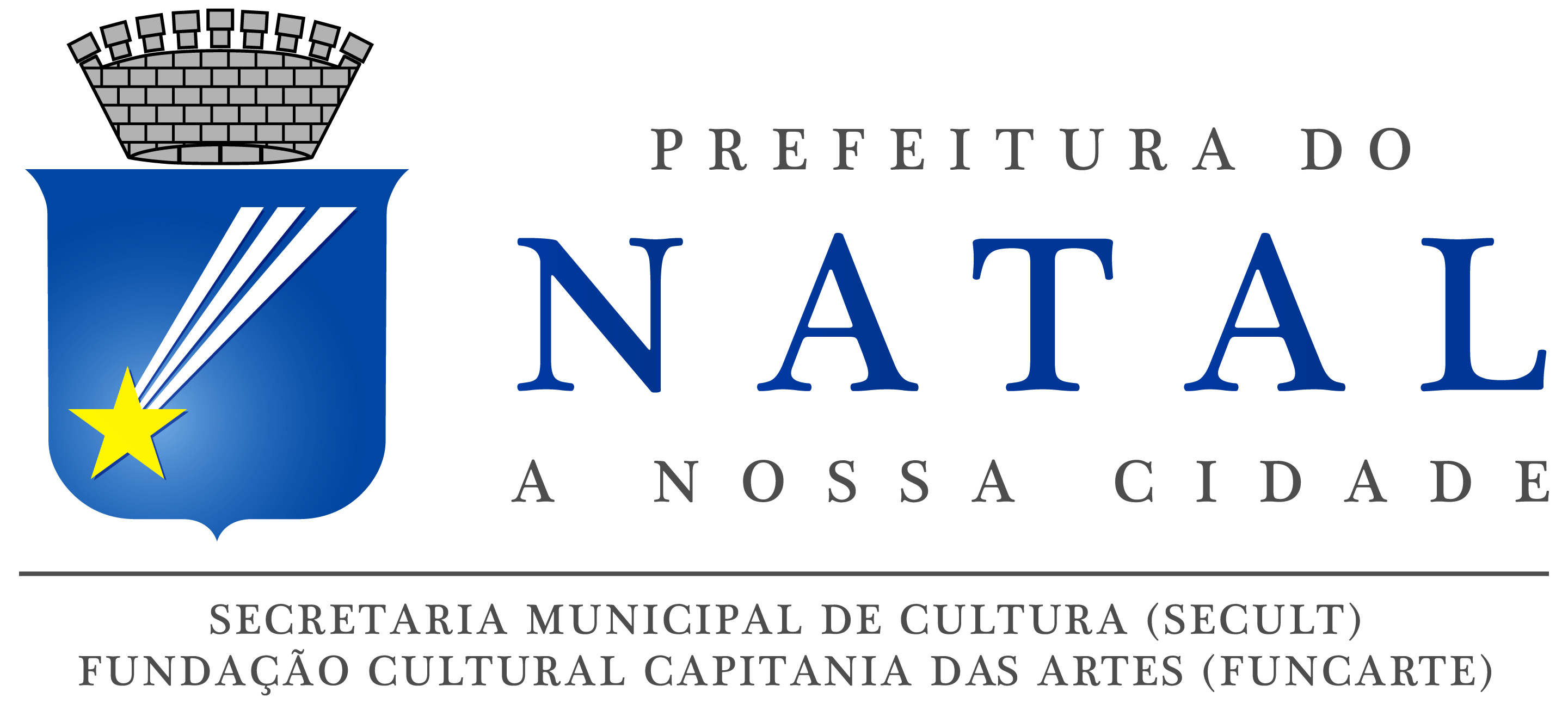 FUNDAÇÃO CULTURAL CAPITANIA DAS ARTESESCOLA MUNICIPAL DE TEATRO CARLOS NEREU DE SOUSAEDITAL CHICO VILLA DE FORMAÇÃO CÊNICAOficina: Shakespeare: Nosso ContemporâneoFicha de Inscrição Nome do Aluno (por extenso): Nome do Aluno (por extenso): Endereço:Endereço:Telefone fixo:Celular:E-mail:Idade:Formação na área:Qual?Formação na área:Qual?Por que gostaria de fazer esta oficina?Por que gostaria de fazer esta oficina?Assinatura:Data: